Associated Student Government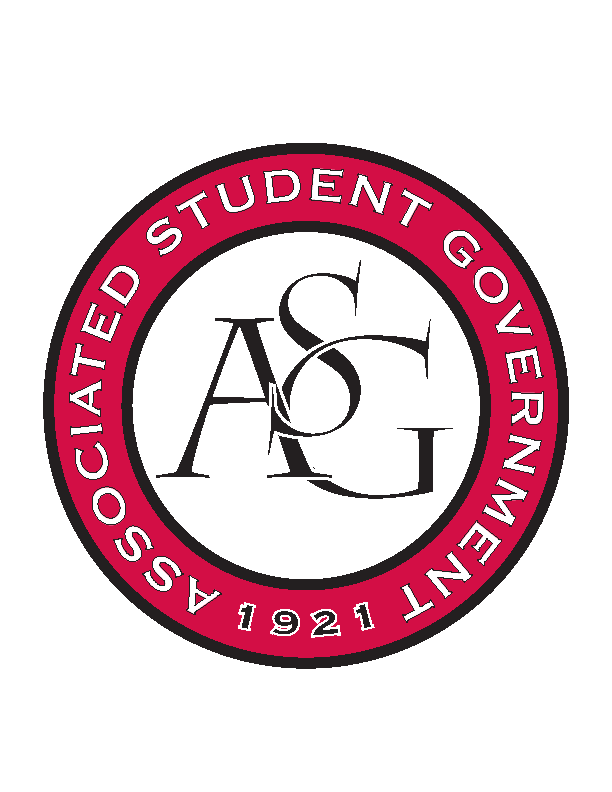 Office of Financial Affairs Meeting AgendaNovember 30, 2017Call To Order Roll Call Approval of the MinutesAppealsAudit ReportsOld BusinessAlpha Epsilon DeltaPrintmaking Club – ConferenceLambda Alpha EpsilonPrintmaking Club – EventHogs End AlzNew BusinessBiomedical Engineering SocietyChi EpsilonHorticulture ClubKappa Kappa PsiAmerican Constitution SocietyAnnouncementsDon’t forget to do audits!OFA White Elephant Adjournment 